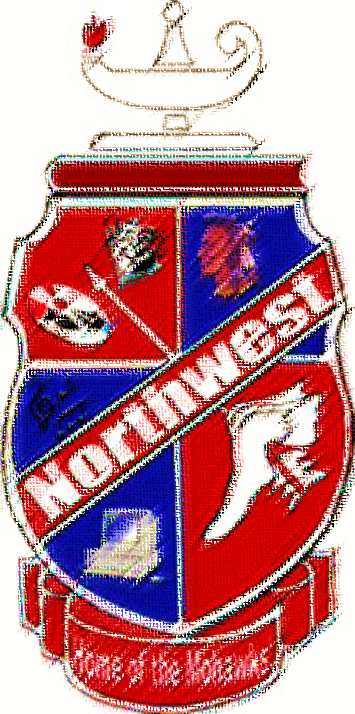 Kelsey ShopeMatthew HamiltonAbbigayle MunyonGrady MontavonWill GillettePayton Dever-BrackenAlissa LacyBrookelyn FergusonKaitlyn LawsonAlisha MaddyJoshua StamperKyle LeslieMorgan CrankAbigail BaerAlexis HubbardKatelyn RachfordJosie TackettJamie WorthingtonSeth HallMason RoseCourtney PollardSarah EllisHaleigh RossShawnte MeadowsDarren WebbMikayla McGuireMollie FerrarGrace BurchettJacob GoodsonSamantha EllisJohnathon SnyderKaleb SmithJamie EllisHouston RichardAustin JewettJareth PhippsCreed BurtonShelby Simons